Уметничка асоцијација INBOXКОНКУРСНА ДОКУМЕНТАЦИЈАза јавну набавку добара – закуп техничке опреме за потребе одржавања Фестивала уличних свирача 2019 -поступак јавне набавке мале вредности-(шифра: ЈНМВ-1/2019)Јул, 2019. годинеНа основу чл. 39. и 61. Закона о јавним набавкама (”Службени гласник РС”, бр. 124/12, 14/15 и 68/15) и члана 6. Правилника о обавезним елементима конкурсне документације у поступцима јавних набавки и начину доказивања испуњености услова („Службени гласник РС”, бр. 86/15 и 41/19), а у вези са Одлуком о покретању поступка јавне набавке мале вредности број 13/19 од 12. jула 2019.године и Решења о образовању и именовању Комисије за јавну набавку број 13/19-1 од 12. јула 2019.године, припремљена јеКОНКУРСНА ДОКУМЕНТАЦИЈАза јавну набавку добара – закуп техничке опреме за потребе одржавања Фестивала уличних свирача 2019-поступак јавне набавке мале вредности-(шифра:ЈНМВ-1/2019)Конкурсна документација садржи:1. ОПШТИ ПОДАЦИ О ЈАВНОЈ НАБАВЦИ1.1. ПОДАЦИ О НАРУЧИОЦУ:Назив Наручиоца: Уметничка асоцијација INBOXАдреса Наручиоца: Београдска 11, ПетроварадинИнтернет страница Наручиоца:www.ulicnisviraci.comВрста поступка јавне набавке: поступак јавне набавке мале вредностиПредмет јавне набавке: добраЛице за контакт: jana.katic@ulicnisviraci.com1.2.   ПРЕДМЕТ ЈАВНЕ НАБАВКЕОпис предмета набавке: закуп техничке опреме за потребе одржавања Фестивала уличних свирача 2019,у свему према  спецификацији садржаној у Конкурсној документацији.Назив и ознака из општег речника набавке: 31500000 – Расветна опрема и електричне светиљке, 32320000 – Телевизијска и аудиовизуелна опрема, 45223810 – Монтажне конструкције.1.3. Предметна јавна набавка није обликована по партијама.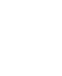 1.4. Позив за подношење   понуда   за   предметну   јавну   набавку   је   објављен   на  Порталу јавних набавки и на интернет страници Наручиоца.2. СПЕЦИФИКАЦИЈАЗа потребе одржавања Фестивала уличних свирача, који се одржава  у Новом Саду, у Подграђу Петроварадинске тврђаве, у периоду од 29. до 31. августа 2019. године потребно је обезбедити следећу опрему:Напомена: Потребно је да се понуђач обавеже да сва добра наведена у табели монтира и пусти у раднајкасније 6 часова пре почетка програма Фестивала. Такође,за сваки елеменат конструкције и за све позиције, који се поставља изнад 60cm висине, а како је и наведено уз ставку која се тражи, Понуђач је дужан да достави :- Атест произвођача са фотокопираним цртежима бине и „roof“-а који се поставља- Потврду о техничкој контроли издату од стране овлашћеног лица –одговорног пројектанта грађевинских конструкција објеката високоградње, нискограње и хидроградње, са приложеном копијом лиценце издате од стране Инжењерске коморе Србије (ознака лиценце 310) и - Изјаву под пуном материјалном и кривичном одговорношћу Понуђача да сноси сву одговорност за постављање, рад и уклањање конструкције (у слободној форми).3. УСЛОВИ ЗА УЧЕШЋЕ У ПОСТУПКУ ЈАВНЕ НАБАВКЕ ИЗ ЧЛ. 75. И 76. ЗАКОНА О ЈАВНИМ НАБАВКАМА И УПУТСТВО КАКО СЕ ДОКАЗУЈЕ ИСПУЊЕНОСТ ТИХ УСЛОВА3.1. ОБАВЕЗНИ УСЛОВИ ЗА УЧЕШЋЕ У ПОСТУПКУ ЈАВНЕ НАБАВКЕ ИЗ ЧЛАНА 75. ЗАКОНА О ЈАВНИМ НАБАВКАМА Право на учешће у поступку јавне набавке има понуђач и понуђач из групе понуђача ако испуњава обавезне услове из члана 75. ЗЈН, и то:Да је регистрован код надлежног органа, односно уписан у одговарајући регистар (чл.75.ст.1.тачка 1.) ЗЈН) ;Да понуђач и његов законски заступник није осуђиван за неко од кривичних дела као члан организоване криминалне групе, да није осуђиван за кривична дела против привреде, кривична дела против животне средине, кривично дело примања или давања мита, кривично дело преваре (чл.75.ст.1.тачка 2.) ЗЈН) ;Да је измирио доспеле порезе, доприносе и друге јавне дажбине у складу са прописима Републике Србије или стране државе када има седиште на њеној територији (чл.75.ст.1.тачка 4.) ЗЈН) ;Да је поштовао обавезе које произлазе из важећих прописа о заштити на раду, запошљавању и условима рада, заштити животне средине, као и да нема забрану обављања делатности која је на снази у време подношења понуде (чл. 75. ст. 2. ЗЈН).3.2. ДОДАТНИ УСЛОВИ ЗА УЧЕШЋЕ У ПОСТУПКУ ЈАВНЕ НАБАВКЕ ИЗ ЧЛАНА 76. ЗАКОНА О ЈАВНИМ НАБАВКАМА  	Поред обавезних услова, понуђач мора испуњавати и додатне услове за учешће у поступку јавне набавке из члана 76. Закона о јавним набавкама. Понуђач у поступку јавне набавке мора доказати: 1) да  у претходној пословној години (2018. година) није пословао са губитком;2) да у континуитету ради више од 10 година;3) да је у претходној години остварио сарадњу са минимум 3 реномирана фестивала или манифетстације.3.3. УПУТСТВО КАКО СЕ ДОКАЗУЈЕ ИСПУЊЕНОСТ  УСЛОВАИспуњеност обавезних услова за учешће у поступку предметне јавне набавке наведних под редним бројем 1), 2), 3) и 4) и додатних услова за учешће у поступку предметне јавне набавке наведних под редним бројем 1), 2) и 3) у складу са чланом 77. ст. 4. ЗЈН, понуђач доказује достављањем ИЗЈАВЕ (Образац у поглављу 5. ове конкурсне документације), којом потврђује да испуњава услове за учешће у поступку јавне набавке из члана 75. став 1. тач. 1) до 4) и став 2. и члана 76. ЗЈН дефинисане овом конкурсном документацијом.Уколико понуђач подноси понуду са подизвођачем, у складу са чланом 80. ЗЈН, подизвођач мора да испуњава наведене обавезне услове из члана 75. ЗЈН. У том случају понуђач је дужан да за подизвођача достави ИЗЈАВУ подизвођача, да испуњава обавезне услове наведене под редним бројем 1), 2), 3) и 4) ове конкурсне документације.Уколико понуду подноси група понуђача, сваки понуђач из групе понуђача мора да испуни наведене обавезне услове из члана 75. ЗЈН, а додатне услове испуњавају заједно. У том случају ИЗЈАВА мора бити потписана од стране овлашћеног лица сваког понуђача из групе понуђача. У овом случају образац наведене изјаве треба умножити у довољном броју примерака.Понуђач је дужан да без одлагања писмено обавести наручиоца о било којој промени у вези са испуњеношћу услова из поступка јавне набавке, која наступи до доношења одлуке, односно закључења уговора, односно током важења уговора о јавној набавци и да је документује на прописани начин.Наручилац  може пре доношења одлуке о додели уговора  да затражи од понуђача, чија је понуда оцењена као најповољнија, да достави копију доказа о испуњености услова, а може и да затражи на увид оригинал или оверену копију свих или појединих доказа о испуњености услова.  Ако понуђач у остављеном, примереном року који не може бити краћи од пет дана, не достави тражене доказе, наручилац ће његову понуду одбити као неприхватљиву.Понуђач није дужан да доставља доказе који су јавно доступни на интернет страницама надлежних органа.Наручилац неће одбити понуду као неприхватљиву, уколико не садржи доказ одређен конкурсном документацијом, ако понуђач наведе у понуди интернет страницу на којој су подаци који су тражени у оквиру услова јавно доступни.Уколико је доказ о испуњености услова електронски документ, понуђач доставља копију електронског документа у писаном облику, у складу са законом којим се уређује електронски документ.Ако понуђач има седиште у другој држави, наручилац може да провери да ли су документи којима понуђач доказује испуњеност тражених услова издати од стране надлежних органа те државе. Ако понуђач није могао да прибави тражена документа у року за подношење понуде, због тога што она до тренутка подношења понуде нису могла бити издата по прописима државе у којој понуђач има седиште и уколико уз понуду приложи одговарајући доказ за то, наручилац ће дозволити понуђачу да накнадно достави тражена документа у примереном року.Ако се у држави у којој понуђач има седиште не издају докази тражени конкурсном документацијом, понуђач може, уместо доказа, приложити своју писану изјаву, дату под кривичном и материјалном одговорношћу оверену пред судским или управним органом, јавним бележником или другим надлежним органом те државе.КРИТЕРИЈУМ ЗА ДОДЕЛУ УГОВОРА4.1. Критеријум за доделу  уговораКритеријум за доделу уговора у предметној јавној  набавци је најнижа понуђена цена.4.2. Начин доделе уговора у случају две или више понуда са истом понуђеном најнижом ценом Уколико након извршене стручне оцене понуда, две или више понуда имају исту понуђену цену,  Наручилац ће уговор доделити понуђачу који буде извучен путем жреба.Извлачење путем жреба биће заказано писаним путем и о истом ће бити обавештени сви понуђачи који су испунили услове из Конкурсне документације и чије понуде су прихватљиве. Извлачење ће бити јавно и исто ће се обавити у просторијама Наручиоца.Извлачењу  могу да присуствују овлашћени представници понуђача.У поступку извлачења жребом активно могу учествовати само овлашћени представници понуђача који су у обавези да поред важећег идентификационог документа доставе и овлашћење за учешће у поступку жребања са наведеним пуним називом и бројем ове јавне набавке, које мора бити потписано од стране одговорног лица понуђача.Приликом жребања, присутни представници понуђача ће на посебним хартијама које добију од Комисије за јавну набавку унети име понуђача којег представљају, дати хартију са унетим називом на увид Комисији за јавну набавку и осталим присутним представницима понуђача и након тога ставити тако попуњену хартију у идентичне празне коверте које добију од Комисије за јавну набавку. У случају да се уредно позвани представник понуђача не одазове позиву за жребање, чланови Комисије за јавну набавку ће пред присутним овлашћеним представницима понуђача, у идентичну празну коверту ставити хартију са именом одсутног понуђача, те ће и ова коверта учествовати у поступку жребања. На исти начин ће бити поступано и ако поступку жребања не присуствује ниједан понуђач. Члан Комисије за јавну набавку ће коверте ручно промешати пред представницима понуђача, а затим ће насумице извлачити коверте и рангирати понуде према редоследу извлачења коверата.Понуђач који први буде «извучен» у жребу имаће предност у додели уговора. Редослед осталих понуђача на ранг листи биће у складу са редоследом извлачења коверата са именима понуђача. Поступак жребања водиће Комисија за јавну набавку и о истом ће водити записник о поступку жребања који ће уручити присутним представницима понуђача, док ће примерци записника понуђачима који нису присуствовали жребању бити достављен од стране наручиоца у року од 3 дана.ОБРАСЦИ КОЈИ ЧИНЕ САСТАВНИ ДЕО ПОНУДЕСаставни део понуде чине следећи обрасци:Образац понуде;Образац трошкова припреме понуде ;Образац изјаве о независној понуди;4.- 6. Обрасци изјаве понуђача о испуњености обавезних и додатних услова за учешће у           поступку јавне набавке - чл. 75. и 76. ЗЈН, наведених овом конурсном          документацијом;7. Образац структуре цене8.  Модел уговора1. ОБРАЗАЦ ПОНУДЕЈавна набавка добара – закуп техничке опреме за потребе одржавања Фестивала уличних свирача 2019 -поступак јавне набавке мале вредности-(шифра: ЈНМВ-1/2019)Број: __________Дана: __________ 2019. године	Упућујемо вам понуду за јавну набавку добара – закуп техничке опреме за потребе одржавања Фестивала уличних свирача 2019 у поступку јавне набавке мале вредности шифра: ЈНМВ-1/2019, у свему према захтевима из конкурсне документације и у складу са важећим прописима и стандардима.ПОДАЦИ О ПОНУЂАЧУ / НОСИОЦУ ЗАЈЕДНИЧКЕ ПОНУДЕ1. Пословно име понуђача или скраћени назив: ________________________________________2. Адреса седишта: ______________________________________________________________3. П И Б: _____________________ 4. Матични број: ____________________________________5. Контакт особа: __________________________________________6. Представник понуђача: ___________________________________7. Број телефона:_______________ 8. E-mail: _________________________________________9. Број рачуна и назив пословне банке: _____________________________________________Понуду дајемо: (заокружити)а) самостално                   б) заједничка понуда              в) понуда са подизвођачемб) заједничка понудаПОДАЦИ О ПОНУЂАЧУ ИЗ ГРУПЕ ПОНУЂАЧА1. Пословно име понуђача или скраћени назив: _______________________________________2. Адреса седишта: _____________________________________________________________3. П И Б: ____________________ 4. Матични број: ____________________________________5. Контакт особа: ________________________________________6. Представник понуђача: ___________________________________7. Број телефона:______________ 8. E-mail: __________________________________________9. Број рачуна и назив пословне банке: ______________________________________________ПОДАЦИ О ПОНУЂАЧУ ИЗ ГРУПЕ ПОНУЂАЧА1. Пословно име понуђача или скраћени назив: _______________________________________2. Адреса седишта: _______________________________________________________________3. П И Б: ____________________ 4. Матични број: _____________________________________5. Контакт особа: __________________________________________6. Представник понуђача: ___________________________________7. Број телефона:_______________ 8. E-mail: ________________________________________9. Број рачуна и назив пословне банке: ______________________________________________Напомена: Овај део обрасца понуђач попуњава само ако подноси заједничку понуду. Уколико је број понуђача у заједничкој понуди већи од три, овај део обрасца треба копирати.в) понуда са подизвођачемПОДАЦИ О ПОДИЗВОЂАЧУ1. Пословно име подизвођача или скраћени назив: _____________________________________2. Адреса седишта: __________________________________________3. П И Б: ____________ 4. Матични број: _____________5. Контакт особа: ___________________________6. Представник подизвођача: ___________________________________7. Број телефона:______________ 8. E-mail: __________________________________________9. Број рачуна и назив пословне банке: ______________________________________________Проценат укупне вредности јавне набавке који ће бити поверен подизвођачу износи ___________ %. Подизвођач ће предмет јавне набавке извршити у делу: ______________________________________________Напомена: Овај део обрасца понуђач попуњава само ако подноси понуду са подизвођачем/подизвођачима. Уколико је број подизвођача већи од три, овај део обрасца треба копирати.УКУПНА ВРЕДНОСТ ПОНУДЕ (ОЗВУЧЕЊЕ, КОНСТРУКЦИЈЕ, РАСВЕТА, БИНСКА ОПРЕМА): ______________ динара без ПДВ-а.УКУПНА ВРЕДНОСТ ПОНУДЕ(ОЗВУЧЕЊЕ, КОНСТРУКЦИЈЕ, РАСВЕТА, БИНСКА ОПРЕМА):  ______________ динара са ПДВ-ом.Рок важења понуде: ______ дана од дана отварања понуда (најмање 30 дана).Рок плаћања је 45 дана од дана пријема фактуре потписане од стране овлашћеног лица Наручиоца.Рок за извршење услуге: ____ часова пре почетка програма Фестивала (минимално 6 часова).Напомена:У цену морају бити урачунати сви припадајући трошкови неопходни за реализовање предмета јавне набавке (енергетика, енергетски каблови, превоз, евентуално додатна радна снага односно техничари – тон мајстори, мајстори светла, монтери и сви други припадајући трошкови).	М.П.	 _________________________	Потпис овлашћеног лица2. ОБРАЗАЦ ТРОШКОВА ПРИПРЕМЕ ПОНУДЕу поступку јавне набавке мале вредности шифра: ЈНМВ-1/2019Понуђач: _____________________________________ Матични број: ________________У складу са чланом 88. став 1. Закона о јавним набавкама („Службени гласник РС“, број 124/12, 14/15 и 68/15), прилажемо структуру трошкова насталих приликом припреме понуде.	М.П.	 _________________________	потпис овлашћеног лица3. ОБРАЗАЦ ИЗЈАВЕ О НЕЗАВИСНОЈ ПОНУДИу поступку јавне набавке мале вредности шифра:ЈНМВ-1/2019Понуђач: _____________________________________ Матични број: ________________У складу са чл. 26. и 61. став 4. тачка 9) Закона о јавним набавкама („Службени гласник РС”, број 124/12, 14/15 и 68/15), под пуном материјалном и кривичном одговорношћу изјављујемо да понуду, подносимо независно, без договора са другим понуђачима или заинтересованим лицима. 	М.П.	 _________________________	потпис овлашћеног лица4. ОБРАЗАЦ ИЗЈАВЕ О ИСПУЊАВАЊУ ОБАВЕЗНИХ УСЛОВАу поступку јавне набавке мале вредности, шифра: ЈНМВ-1/2019У складу са чланом 77. став 4. Закона о јавним набавкама („Службени гласник РС“, бр. 124/12, 14/15 и 68/15), под пуном материјалном и кривичном одговорношћу, изјављујем да Правно лице/ предузетник/ физичко лице _______________________________Матични број: ______________Испуњава обавезне услове из члана 75. ЗЈН и конкурсне документације, и то:1) да је регистрован код надлежног органа, односно уписан у одговарајући регистар;2) да понуђач и његов законски заступник није осуђиван за неко од кривичних дела као члан организоване криминалне групе, да није осуђиван за кривична дела против привреде, кривична дела против животне средине, кривично дело примања или давања мита, кривично дело преваре;3) да је измирио доспеле порезе, доприносе и јавне дажбине у складу са прописима Републике Србије или стране државе када има седиште на њеној територији.                                                                        М.П.       ____________________________                                                                                                  потпис овлашћеног лицаНапомена: Уколико понуду подноси група понуђача, односно уколико понуђач подноси понуду са подизвођачем, овај образац попуњава, оверава и потписује сваки понуђач из групе понуђача, односно сваки подизвођач.5. ОБРАЗАЦ ИЗЈАВЕ О ПОШТОВАЊУ ОБАВЕЗА ИЗ ЧЛАНА 75.СТАВ 2. ЗАКОНА О ЈАВНИМ НАБАВКАМАу поступку јавне набавке мале вредности  шифра: ЈНМВ-1/2019У складу са чланом 75. став 2. Закона о јавним набавкама („Службени гласник РС”, бр.124/12, 14/15 и 68/15), под пуном материјалном и кривичном одговорношћу, изјављујем да јеПравно лице/ предузетник/ физичко лице _______________________________Матични број: ______________поштовао обавезе које произлазе из важећих прописа о заштити на раду, запошљавању и условима рада, заштити животне средине, као и да нема забрану обављања делатности која је на снази у време подношења понуде.	М.П.	 _________________________	потпис овлашћеног лицаНапомена: Уколико понуду подноси група понуђача, овај образац попуњава, оверава и потписује сваки понуђач из групе понуђача.6. ОБРАЗАЦ ИЗЈАВЕ О ИСПУЊАВАЊУ ДОДАТНИХ УСЛОВАу поступку јавне набавке мале вредности  шифра: ЈНМВ-1/2019У складу са чланом 77. став 4. Закона о јавним набавкама („Службени гласник РС“, број 124/12, 14/15и 68/15), под пуном материјалном и кривичном одговорношћу, изјављујем да Понуђач/група понуђача ___________________________________________________________________________________________________________________________Матични број понуђача/носиоца заједничке понуде: ______________Испуњава додатне услове из члана 76. ЗЈН и конкурсне документације, и то:1) да понуђач у претходној пословној години (2018. година) није пословао са губитком;2) да понуђач у континуитету ради више од 10 година;3) да је понуђач у претходној години остварио сарадњу са минимум 3 реномирана фестивала или манифетстације.                                                                        М.П.       ____________________________                                                                                           потпис овлашћеног лицаНапомена: Уколико понуду подноси група понуђача, на означеном месту се уписују називи свих учесника у заједничкој понуди.7. ОБРАЗАЦ СТРУКТУРЕ ЦЕНЕу поступку јавне набавке мале вредности шифра ЈНМВ-1/20198. МОДЕЛ УГОВОРАо јавној набавци добара– закуп техничке опреме за потребе одржавања Фестивала уличних свирача 2019 -поступак јавне набавке мале вредности-(шифра: ЈНМВ-1/2019)	Закључен у Новом Саду, дана ____________ 2019. године, између:Уметничка асоцијација INBOX, Београдска 11, Петроварадин ПИБ: 104847435, матични број: 08869588, коју заступа Натали Бељански, директор (у даљем тексту: Наручилац) и ________________________________________________, матични број: _____________, ПИБ: _______________, са седиштем у ______________, улица _________________, кога заступа _________________________________ (у даљем тексту: Добављач ),Уговорне стране сагласно констатују:	- да је Наручилац, на основу Закона о јавним набавкама (”Службени гласник РС”, бр. 124/12, 14/15 и 68/15 )и подзаконских аката којима се уређује поступак јавне набавке, спровео поступак јавне набавке мале вредности ради закључења уговора за набавку добара – закуп техничке опреме за потребе одржавања Фестивала уличних свирача 2019, шифра: ЈНМВ-1-2019.	- да је Добављач доставио понуду која у потпуности одговара спецификацији из конкурсне документације, налази се у прилогу овог уговора и чини његов саставни део.Члан 1.	Предмет овог уговора су добра – закуп техничке опреме за потребе одржавања Фестивала уличних свирача 2019 (у даљем тексту: добра), у свему према спецификацији Наручиоца и понуди Добављача.	Опис добра и цена за закуп добара из става 1. овог члана исказане су у спецификацији Наручиоца и понуди Добављача, број ________од _____________ године, које чине саставни део овог уговора.Члан 2.	Добављач се обавезује да добра из члана 1. овог уговора обезбеди за све време трајања Фестивала уличних свирача, односно од 29. до 31. августа 2019. године.	Добављач се обавезује да неисправан или неупотребљив уређај или добро, на лицу места у року од 30 минута доведе у исправно стање, или да постојећи уређај или добро, у истом року, замени другим.Добављач се обавезује да опрему довезе, монтира и пусти у рад на локацију предвиђену спецификацијом Наручиоца – Подграђе Петроварадинске тврђаве, и то најкасније ___ часова пре отпочињања програма Фестивала, као и да исту по завршетку Фестивала уклони.Члан 3.Добављач гарантује да ће предметна добра испоручити под условима и на начин како је предвиђено уговором, а у случају да не испоштује уговорено, сагласан је да надокнади Наручиоцу сву претрпљену штету која услед тога настане.Члан 4.Уговорена вредност за извршење услуга из члана 1. овог уговора износи ________________ динара, што са порезом на додату вредност у висини од ______________ динара, укупно износи ____________________динара.Члан 5.Наручилац се обавезује да Добављачу исплати накнаду за извршене услуге у року од  45 дана од дана пријема фактуре потписане од стране овлашћеног лица наручиоца.Члан 6.На све што није дефинисано овим уговором примењују се одредбе Закона о облигационим односима.Члан 7.Уговорне стране су сагласне да све евентуалне спорове решавају споразумно, а у случају да споразум није могућ, уговара се надлежност стварно надлежног суда у Новом Саду.Члан 8.Уговор је сачињен у четири истоветна примерка, од којих два задржава Добављач, а два Наручилац.      ЗА НАРУЧИОЦА				                                        ЗА ДОБАВЉАЧА	     _____________________                                          М.П.                 _______________________							                  потпис овлашћеног лица6. УПУТСТВО ПОНУЂАЧИМА КАКО ДА САЧИНЕ ПОНУДУУпутство понуђачима како да сачине понуду (у даљем тексту: упутство) садржи податке о захтевима наручиоца у погледу садржине понуде, као и услове под којима се спроводи поступак јавне набавке.6.1. ПОДАЦИ О ЈЕЗИКУПонуда мора бити сачињена на српском језику. 	6.2. ПОСЕБНИ ЗАХТЕВИ Понуђач може да поднесе само једну понуду.	Понуда се доставља у писаном облику, у једном примерку, на Обрасцу понуде из конкурсне документације и мора бити јасна и недвосмислена, читко попуњена - откуцана или написана необрисивим мастилом, потписана од стране овлашћеног лица понуђача.Понуђач подноси понуду у затвореној коверти или кутији, затворену на начин да се приликом отварања понуда може са сигурношћу утврдити да се први пут отвара.Уз понуду се, поред остале тражене документације, доставља и:1. Модел уговора - попуњен на свим местима где је то предвиђено и потписан на последњој страни модела, чиме понуђач потврђује да прихвата елементе уговора;	2. Изјава о независној понуди, попуњена, потписана	3. Образац структуре цене,	4. Сви остали обрасци из конкурсне документације,	5. Спецификација опреме свих елемената понуде, назив, тип/модел и количине које ће инсталирати у случају добијања уговора,	6. Изјава понуђача дата под пуном моралном, материјалном и кривичном одговорношћу којом понуђач изјављује да сноси сву одговорност за постављање, рад и уклањање конструкције (у слободној форми)	7. Потврда о техничкој контроли издата од стране овлашћеног лица са важећом лиценцом 310 – лиценцом за одговорног пројектанта грађевинских конструкција објеката високоградње, нискограње и хидроградње, са приложеном копијом лиценце издате од стране Инжењерске коморе Србије, за сва добра, по природи ствари	8. Атест произвођача са фотокопираним цртежима бине и „roof“-а који се поставља, за све бине и „roof“-ове.Пожељно је да сви документи поднети уз понуду буду повезани траком – спиралом.	Понуде, са припадајућом документацијом се достављају, поштом или непосредно, на адресу наручиоца: Уметничка асоцијација INBOX, Београдска 11, Петроварадин. Коверат мора имати ознаку:	"Понуда за јавну набавку шифра: ЈНМВ-1/2019- НЕ ОТВАРАТИ", а на полеђини назив понуђача и адресу, број телефона понуђача, као и име и презиме особе за контакт.У случају да понуду подноси група понуђача, на коверти је пожељно назначити да се ради о групи понуђача.Благовремена понуда је понуда која је примљена од стране наручиоца у року одређеном у позиву за подношење понуда.Отварање понуда је јавно. Свако заинтересовано лице може присуствовати отварању понуда. У поступку отварања понуда активно могу учествовати само овлашћени представници понуђача. Представник понуђача дужан је да достави уредно оверено овлашћење (потписано) за учествовање у отварању понуда.Сви обрасци у конкурсној документацији морају бити попуњени и потписани од стране овлашћеног лица. Уколико понуду подноси група понуђача, све обрасце и изјаве, осим Обрасца изјаве да испуњава обавезне услове утврђене Законом о јавним набавкама и конкурсном документацијом и Обрасца изјаве да је поштовао обавезе које произлазе из важећих прописа о заштити на раду, запошљавању и условима рада, заштити животне средине, као и да гарантује да је ималац права интелектуалне својине, попуњава и потписује овлашћено лице члана групе понуђача који је одређен као носилац посла, односно који ће поднети понуду и који ће заступати групу понуђача пред наручиоцем. Образац изјаве да испуњава обавезне услове утврђене Законом о јавним набавкама и конкурсном документацијом и Образац изјаве да је поштовао обавезе које произлазе из важећих прописа о заштити на раду, запошљавању и условима рада, заштити животне средине, као и да гарантује да је ималац права интелектуалне својине, попуњава, и потписује сваки понуђач из групе понуђача.Уколико понуђач подноси понуду са подизвођачем, све обрасце, осим Обрасца изјаве да испуњава обавезне услове утврђене Законом о јавним набавкама и конкурсном документацијом за подизвођача, попуњава, оверава и потписује понуђач. Образац изјаве да испуњава обавезне услове утврђене Законом о јавним набавкама и конкурсном документацијом оверава и потписује сваки подизвођач. Понуда мора да садржи све елементе који су тражени у конкурсној документацији и накнадно послатим додатним информацијама и објашњењима или изменама и допунама.Понуђач може да у оквиру понуде достави укупан износ и структуру трошкова припремања понуде. Трошкове припреме и подношења понуде сноси искључиво понуђач и не може тражити од наручиоца накнаду трошкова. Образац трошкова припреме понуде је саставни део конкурсне документације.Ако поступак јавне набавке буде обустављен из разлога који су на страни наручиоца, наручилац је дужан да понуђачу надокнади трошкове израде узорка или модела, ако су израђени у складу са техничким спецификацијама наручиоца и трошкове прибављања средства обезбеђења, под условом да је понуђач тражио накнаду тих трошкова у својој понуди.6.3. ПАРТИЈЕ	Предметна јавна набавка није обликована по партијама.6.4. ИЗМЕНА, ДОПУНА И ОПОЗИВ ПОНУДЕУ року за подношење понуде понуђач може да измени, допуни или опозове своју понуду, на начин на који се понуда подноси. Измена, допуна или опозив понуде се доставља, поштом или непосредно, на адресу наручиоца: Уметничка асоцијација INBOX, Београдска 11, Петроварадин. На коверти мора бити наведено да ли је у питању измена, допуна или опозив понуде, предмет и шифра јавне набавке, као и назнака „НЕ ОТВАРАТИ“.	6.5. САМОСТАЛНО УЧЕШЋЕ, УЧЕШЋЕ У ЗАЈЕДНИЧКОЈ ПОНУДИ И СА ПОДИЗВОЂАЧЕМПонуђач који је самостално поднео понуду не може истовремено да учествује у заједничкој понуди или као подизвођач, нити да учествује у више заједничких понуда. Понуђач који учествује у заједничкој понуди, не може истовремено да учествује као подизвођач.6.6. АНГАЖОВАЊЕ ПОДИЗВОЂАЧАУколико понуђач ангажује подизвођача дужан је да у својој понуди наведе проценат укупне вредности набавке који ће поверити подизвођачу и део предмета набавке који ће се извршити преко подизвођача. Проценат укупне вредности набавке који ће понуђач поверити подизвођачу не може бити већи од 50 %.Ако понуђач у понуди наведе да ће делимично извршење набавке поверити подизвођачу, дужан је да наведе назив подизвођача, а уколико уговор између наручиоца и понуђача буде закључен, тај подизвођач ће бити наведен у уговору.Понуђач, односно добављач у потпуности одговара наручиоцу за извршење обавеза из поступка јавне набавке, односно за извршење уговорних обавеза, без обзира на број подизвођача.6.7. ЗАЈЕДНИЧКА ПОНУДАУколико понуду подноси група понуђача, саставни део заједничке понуде је споразум којим се понуђачи из групе међусобно и према наручиоцу обавезују на извршење јавне набавке, а који садржи:1) податке о члану групе који ће бити носилац посла, односно који ће поднети понуду и који ће заступати групу понуђача пред наручиоцем и2) опис послова сваког од понуђача из групе понуђача у извршењу уговора.Понуђачи који поднесу заједничку понуду одговарају неограничено солидарно према наручиоцу.	6.8. НАЧИН И УСЛОВИ ПЛАЋАЊА, РОК ВАЖЕЊА ПОНУДЕ И ДРУГО	Рок плаћања је 45 дана од дана пријема фактуре потписане од стране овлашћеног лица наручиоца. Плаћање се врши уплатом на рачун понуђача наведен у фактури. Понуђачу није дозвољено да захтева аванс.Рок за извршење услуга је најкасније 6 сати пре почетка програма Фестивала.Рок важења понуде не може бити краћи од 30 дана од дана отварања понуда. У случају истека рока важења понуде, наручилац ће у писаном облику затражити од понуђача продужење рока важења понуде. Понуђач који прихвати захтев за продужење рока важења понуде не може мењати понуду.	6.9. ВАЛУТА И НАЧИН ИЗРАЖАВАЊА ЦЕНЕЦена мора да буде исказана у динарима, без пореза на додату вредност и исказује се по јединици мере. На крају обрасца понуде исказује се укупна вредност без ПДВ-а и укупна вредност са ПДВ-ом. У цену морају бити урачунати сви припадајући трошкови неопходни за реализовање предмета јавне набавке (енергетика, енергетски каблови, превоз, радна снага односно техничари – тон мајстори, мајстори светла, монтери и сви други припадајући трошкови).6.10. СРЕДСТВА ФИНАНСИЈСКОГ ОБЕЗБЕЂЕЊА Наручилац не захтева средство финансијског обезбеђења.	6.11. ДОДАТНЕ ИНФОРМАЦИЈЕ ИЛИ ПОЈАШЊЕЊА	Заинтересовано лице може, у писаном облику тражити од наручиоца додатне информације или појашњења у вези са припремањем понуде, најкасније пет дана пре истека рока за подношење понуда. Додатне информације или појашњења у вези са припремом понуде понуђач може тражити искључиво у писаном облику, доставом захтева на адресу: : Уметничка асоцијација INBOX, Београдска 11, Петроварадин,или на електронску адресу: jana.katic@ulicnisviraci.com, са назнаком: "Питања у вези са јавном набавком  шифра: ЈНМВ 1/2019)".Наручилац ће у року од три дана од дана пријема захтева за додатним информацијама и појашњењима, одговор објавити на Порталу јавних набавки и на својој интернет страници.Комуникација се у поступку јавне набавке и у вези са обављањем послова јавних набавки одвија писаним путем, односно путем поште, електронске поште или факсом.Ако је документ из поступка јавне набавке достављен од стране наручиоца или понуђача путем електронске поште или факсом, страна која је извршила достављање дужна је да од друге стране захтева да на исти начин потврди пријем тог документа, што је друга страна дужна и да учини када је то неопходно као доказ да је извршено достављање.	6.12. ДОДАТНА ОБЈАШЊЕЊА ПОСЛЕ ОТВАРАЊА ПОНУДАНаручилац може да захтева од понуђача додатна објашњења која ће му помоћи при прегледу, вредновању и упоређивању понуда, а може да врши и контролу (увид) код понуђача односно његовог подизвођача.Уколико наручилац оцени да су потребна додатна објашњења или је потребно извршити контролу (увид) код понуђача, односно његовог подизвођача, наручилац ће понуђачу оставити примерен рок да поступи по позиву наручиоца, односно да омогући наручиоцу контролу (увид) код понуђача, као и код његовог подизвођача. Наручилац може, уз сагласност понуђача, да изврши исправке рачунских грешака уочених приликом разматрања понуде по окончаном поступку отварања понуда.У случају разлике између јединичне и укупне цене, меродавна је јединична цена. Ако се понуђач не сагласи са исправком рачунских грешака, наручилац ће његову понуду одбити као неприхватљиву.6.13. ОБАВЕШТЕЊЕ О НАКНАДИ ЗА КОРИШЋЕЊЕ ПАТЕНАТАНакнаду за коришћење патената, као и одговорност за повреду заштићених права интелектуалне својине трећих лица сноси понуђач.6.14. ПОДНОШЕЊЕ ЗАХТЕВА ЗА ЗАШТИТУ ПРАВАЗахтев за заштиту права подноси се наручиоцу, а копија се истовремено доставља Републичкој комисији за заштиту права у поступцима јавних набавки (у даљем тексту: Републичка комисија).Захтев за заштиту права може се поднети у току целог поступка јавне набавке, против сваке радње наручиоца, осим ако Законом о јавним набавкама није другачије одређено.Захтев за заштиту права којим се оспорава врста поступка, садржина позива за подношење понуда или конкурсне документације сматраће се благовременим ако је примљен од стране Наручиоца најкасније три дана пре истека рока за подношење понуда, без обзира на начин достављања и уколико је подносилац захтева, приликом тражења додатних информација или појашњења у вези са припремањем понуде од Наручиоца, указао Наручиоцу на евентуалне недостатке и неправилности, а Наручилац исте није отклонио.После доношења одлуке о додели уговора или одлуке о обустави поступка, рок за подношење захтева за заштиту права је пет дана од дана објављивањa одлуке на Порталу јавних набавки.Наручилац објављује обавештење о поднетом захтеву за заштиту права на Порталу јавних набавки и на својој интернет страници, најкасније у року од два дана од дана пријема захтева за заштиту права.Подносилац захтева за заштиту права је дужан да на рачун буџета Републике Србије уплати таксу у износу од 60.000,00 динара на следећи начин: сврха плаћања: такса за ЗЗП; назив наручиоца; број или ознака јавне набавке поводом које се подноси захтев за заштиту права;корисник (прималац): Буџет Републике Србије;шифра плаћања: 153 или 253;број жиро рачуна: 840-30678845-06;број модела 97;позив на број: подаци о броју или ознаци јавне набавке поводом које се подноси захтев за заштиту права.6.15. ЗАКЉУЧЕЊЕ УГОВОРАНаручилац је дужан да уговор о јавној набавци достави понуђачу којем је уговор додељен у року од осам дана од дана протека рока за подношење захтева за заштиту права. Наручилац може и пре истека рока за подношење захтева за заштиту права, закључити уговор о јавној набавци ако је поднета само једна понуда. У овом случају, уговор ће бити закључен у року од осам дана од дана доношења одлуке о додели уговора.6.16. ОБАВЕШТЕЊЕ О УПОТРЕБИ ПЕЧАТАПриликом сачињавања понуде употреба печата није обавезна.ПоглављеНазив поглављаСтрана1.Општи подаци о јавној набавци3.2.Спецификација3.3.Услови за учешће у поступку јавне набавке из чл. 75. и 76. ЗЈН и упутство како се доказује испуњеност тих услова5.4.Критеријум за доделу уговора7.5.Обрасци који чине саставни део понуде8.6.Модел уговора20.7.Упутство понуђачима како да сачине понуду22.СТАВКАОПИСKOЛИЧИНАОЗВУЧЕЊЕОЗВУЧЕЊЕОЗВУЧЕЊЕМixeta Yamaha CL5, midas Pro 2 type1 komМixeta 24 kanala, 4 linija monitoringa sa efektima1 komMisketa 12 kanala3 komVertec JBL 4888 (ili sličan kvalitet)16 komVertec JBL 4881 sub (ili sličan kvalitet)8 komSistem zvučnika za punktove (komplet) proizvođača JBL, RCF, Wharfedale  ili slično (cca 6kW)3 komМonitoring sistem sa 6 linija1 komMonitoring sistem sa 4 linije1 komМikrofoni: SURE 58, 57, 2 kompleta za bubanj, ambijentalni, bubice,...po potrebiPojačala za pasivne zvučnike (ili adekvatni aktivni sistem)po potrebiStalci za mikrofone, zvučnikepo potrebiDI 10 komIn ear monitoring wireless1 komWireless mic headset8 komKablažapo potrebiTehničariPrevoz, montaža i demontaža opremeКОНСТРУКЦИЈЕКОНСТРУКЦИЈЕКОНСТРУКЦИЈЕBina NIVTEC  4x4m na 40 cm visine (neophodan atest)1 komBina NIVTEC  8x6m na 1 m visine(neophodan atest)1 komBinska NIVTEC 6x4m na 60cm visine(neophodan atest)1 komBinska konstrukcija TAF 8x6m sa krovnom ciradom(neophodan atest)1 komBalasti od 1.000 kg8 komVinčer 6 m visine za rasvetu4 komTruss 30x30cm, dužine 2 m2 komРАСВЕТАРАСВЕТАРАСВЕТАVL 3500 spot16 komMac quantum wash24 komRobin pointe4 komLed bar RGBW Z8 strip3 komRush par 2 RGBW zoom2 komDim chanel 2 kW4 komSignal splitter DMX1 komSmoke machine hazzer + turbine2 komPar 64 CP 6224 kom614 SX RJ3 komStroboscopes type Atomic 30002 komFresnel 1 kW14 komZoom profile 1 kW1 komOutdoor led light 30W20 komБИНСКА ОПРЕМАБИНСКА ОПРЕМАБИНСКА ОПРЕМАBubanj komplet (Yamaha, Pearl, DW ili odgovarajuće)3 komGitarsko pojačalo (Marshal JCM 800, Fender twinreverb ili odgovarajuće)5 komBas pojačalo (SWR, Ampeg, Orange ili odgovarajuće)3 komDJ mixeta Pioneer DJM 900 nexus 21 komCD player Pioneer CDJ 20002 komСТАВКАОПИСKOЛИЧИНАЈЕДИНИЧНА ЦЕНА БЕЗ ПДВ-аУКУПНО БЕЗ ПДВ-аОЗВУЧЕЊЕОЗВУЧЕЊЕОЗВУЧЕЊЕОЗВУЧЕЊЕОЗВУЧЕЊЕМixeta Yamaha CL5, midas Pro 2 type1 komМixeta 24 kanala sa 4 linije monitoringa1 komMisketa 12 kanala3 komVertec JBL 4888 (ili sličan kvalitet)16 komVertec JBL 4881 sub (ili sličan kvalitet)8 komSistem zvučnika za punktove (komplet) proizvođača JBL, RCF, Wharfedale  ili slično (cca 6kW)3 komМonitoring sistem sa 6 linija 1 komМonitoring sistem sa 4 linija1 komМikrofoni: SURE 58, 57, 2 kompleta za bubanj, ambijentalni, bubice,...po potrebiPojačala za pasivne zvučnike (ili adekvatni aktivni sistem)po potrebiStalci za mikrofone, zvučnikepo potrebiDI 10 komIn ear monitoring wireless1 komWireless mic headset8 komKablažapo potrebiTehničaripo potrebiPrevozpo potrebiУКУПНО (ОЗВУЧЕЊЕ)УКУПНО (ОЗВУЧЕЊЕ)УКУПНО (ОЗВУЧЕЊЕ)УКУПНО (ОЗВУЧЕЊЕ)КОНСТРУКЦИЈЕКОНСТРУКЦИЈЕКОНСТРУКЦИЈЕКОНСТРУКЦИЈЕКОНСТРУКЦИЈЕBina NIVTEC  4x4m na 40 cm visine (neophodan atest)1 komBina NIVTEC  8x6m na 1 m visine(neophodan atest)1 komBinska NIVTEC 6x4m na 60cm visine(neophodan atest)1 komBinska konstrukcija TAF 8x6m sa krovnom ciradom(neophodan atest)1 komBalasti od 1.000 kg8 komVinčer 6 m visine za rasvetu4 komTruss 30x30cm, dužine 2 m2 komBina NIVTEC  4x4m na 40 cm visine (neophodan atest)1 komУКУПНО (КОНСТРУКЦИЈЕ)УКУПНО (КОНСТРУКЦИЈЕ)УКУПНО (КОНСТРУКЦИЈЕ)УКУПНО (КОНСТРУКЦИЈЕ)РАСВЕТАРАСВЕТАРАСВЕТАVL 3500 spot16 komMac quantum wash24 komRobin pointe4 komLed bar RGBW Z8 strip3 komRush par 2 RGBW zoom2 komDim chanel 2 kW4 komSignal splitter DMX1 komSmoke machine hazzer + turbine2 komPar 64 CP 6224 kom614 SX RJ3 komStroboscopes type Atomic 30002 komFresnel 1 kW14 komZoom profile 1 kW1 komOutdoor led light 30W20 komУКУПНО (РАСВЕТА)УКУПНО (РАСВЕТА)УКУПНО (РАСВЕТА)УКУПНО (РАСВЕТА)БИНСКА ОПРЕМАБИНСКА ОПРЕМАБИНСКА ОПРЕМАБИНСКА ОПРЕМАБИНСКА ОПРЕМАBubanj komplet (Yamaha, Pearl, DW ili odgovarajuće)3 komGitarsko pojačalo (Marshal JCM 800, Fender twinreverb ili odgovarajuće)5 komBas pojačalo (SWR, Ampeg, Orange ili odgovarajuće)3 komDJ mixeta Pioneer DJM 900 nexus 21 komCD player Pioneer CDJ 20002 komУКУПНО (БИНСКА ОПРЕМА)УКУПНО (БИНСКА ОПРЕМА)УКУПНО (БИНСКА ОПРЕМА)УКУПНО (БИНСКА ОПРЕМА)Ред. бр.Врста трошковаУкупан износ (у динарима)1.2.3.4.Укупно:Укупно:СТАВКАОПИСKOЛИЧИНАЈЕДИНИЧНА ЦЕНА БЕЗ ПДВ-аЈЕДИНИЧНА ЦЕНА СА ПДВ-омУКУПНА ЦЕНА БЕЗ ПДВ-аУКУПНА ЦЕНА СА ПДВ-омОЗВУЧЕЊЕОЗВУЧЕЊЕОЗВУЧЕЊЕОЗВУЧЕЊЕОЗВУЧЕЊЕМixeta Yamaha CL5, midas Pro 2 type1 komМixeta 24 kanala, 4 linija monitoringa sa efektima1 komMisketa 12 kanala3 komVertec JBL 4888 (ili sličan kvalitet)16 komVertec JBL 4881 sub (ili sličan kvalitet)8 komSistem zvučnika za punktove (komplet) proizvođača JBL, RCF, Wharfedale  ili slično (cca 6kW)3 komМonitoring sistem sa 6 linija1 komMonitoring sistem sa 4 linije1 komМikrofoni: SURE 58, 57, 2 kompleta za bubanj, ambijentalni, bubice,...po potrebiPojačala za pasivne zvučnike (ili adekvatni aktivni sistem)po potrebiStalci za mikrofone, zvučnikepo potrebiDI 10 komIn ear monitoring wireless1 komWireless mic headset8 komКОНСТРУКЦИЈЕКОНСТРУКЦИЈЕКОНСТРУКЦИЈЕКОНСТРУКЦИЈЕКОНСТРУКЦИЈЕBina NIVTEC  4x4m na 40 cm visine (neophodan atest)1 komBina NIVTEC  8x6m na 1 m visine(neophodan atest)1 komBinska NIVTEC 6x4m na 60cm visine(neophodan atest)1 komBinska konstrukcija TAF 8x6m sa krovnom ciradom(neophodan atest)1 komBalasti od 1.000 kg8 komVinčer 6 m visine za rasvetu4 komTruss 30x30cm, dužine 2 m2 komРАСВЕТАРАСВЕТАРАСВЕТАVL 3500 spot16 komMac quantum wash24 komRobin pointe4 komLed bar RGBW Z8 strip3 komRush par 2 RGBW zoom2 komDim chanel 2 kW4 komSignal splitter DMX1 komSmoke machine hazzer + turbine2 komPar 64 CP 6224 kom614 SX RJ3 komStroboscopes type Atomic 30002 komFresnel 1 kW14 komZoom profile 1 kW1 komOutdoor led light 30W20 komБИНСКА ОПРЕМАБИНСКА ОПРЕМАБИНСКА ОПРЕМАБИНСКА ОПРЕМАБИНСКА ОПРЕМАBubanj komplet (Yamaha, Pearl, DW ili odgovarajuće)3 komGitarsko pojačalo (Marshal JCM 800, Fender twinreverb ili odgovarajuće)5 komBas pojačalo (SWR, Ampeg, Orange ili odgovarajuće)3 komDJ mixeta Pioneer DJM 900 nexus 21 komCD player Pioneer CDJ 20002 kom